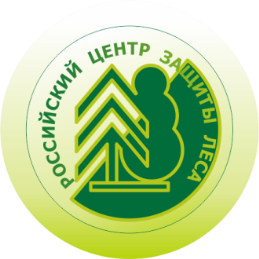 РОССИЙСКИЙ ЦЕНТР ЗАЩИТЫ ЛЕСА	23 марта 2020 годаОценка качества санитарно-оздоровительных мероприятий началась в Московской области досрочноБлагоприятные погодные условия позволили специалистам ФБУ «Рослесозащита» досрочно начать плановые работы по оценке качества проведенных санитарно-оздоровительных мероприятий.Оценка качества проведенных мероприятий по защите лесов осуществлялась по критериям и требованиям, изложенным в действующих нормативных правовых актах, в рамках государственного лесопатологического мониторинга. Такая оценка была проведена в 185 участках 8 лесничеств Московской области: Дмитровское, Виноградовское, Звенигородское, Истринское, Московское учебно-опытное, Наро-Фоминское, Ногинское, Ступинское, на общей площади 757 га. Более чем на 85 % обследованных участков качество проведенных санитарно-оздоровительных мероприятий удовлетворительное. Наиболее соответствует предъявляемым требованиям состояние участков после санитарно-оздоровительных мероприятий в Ступинском лесничестве. Оценка качества проведения уборки неликвидной древесины большинства обследованных участков удовлетворительная. Наличия отпада после проведения уборки неликвидной древесины не обнаружено, соблюдены все необходимые требования, изложенные в действующих нормативных правовых актах. Отдельные незначительные нарушения выявлены в Дмитровском и Московском учебно-опытном лесничествах.На участках, примыкающих к лесосекам, после проведения сплошных санитарных рубок состояние насаждений удовлетворительное. Усыхания насаждений на прилегающих участках не выявлено. Обследованные лесосеки отграничены деляночными столбами и визирами, насаждения на них вырублены полностью, порубочные остатки сожжены.Работа по оценке качества проведенных санитарно-оздоровительных мероприятий будет продолжена в плановом порядке.Отдел информационного взаимодействия по защите и воспроизводству лесовФедеральное бюджетное учреждение «Российский центр защиты леса»141207, Московская область, г. Пушкино, ул. Надсоновская, д. 13Тел. (495) 993 34 07, доб. 152 press@rcfh.ru рослесозащита.рф